CALCULAJOC d’Euros:https://www.thatquiz.org/es/practice.html?money-j28-l4-mpnv600-p0Crea un paisatge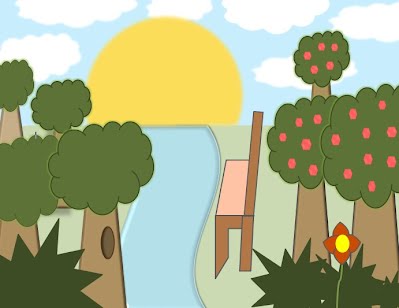 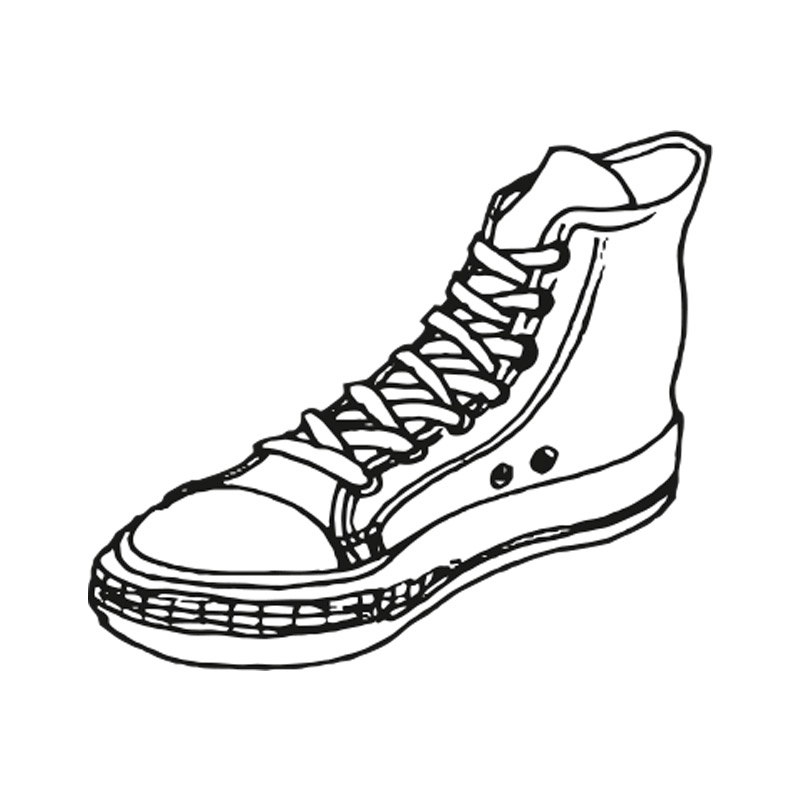 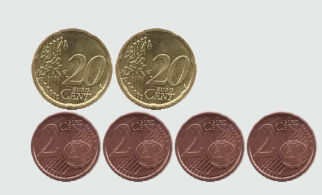 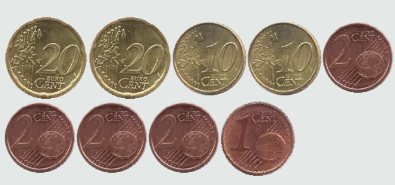 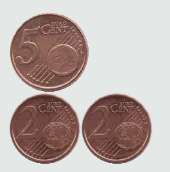 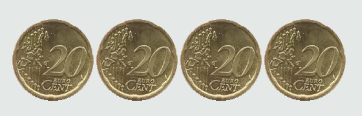 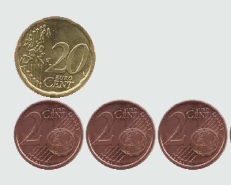 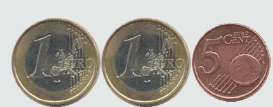 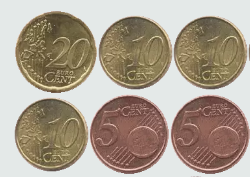 